Решение № 67 от 10.07.2014 г. «О согласовании проекта размещения нестационарного торгового объекта сезонного (летнего) кафе при стационарном предприятии общественного питания на территории Головинского района города Москвы»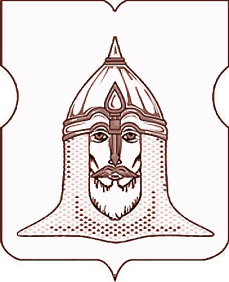 СОВЕТ ДЕПУТАТОВМУНИЦИПАЛЬНОГО ОКРУГА ГОЛОВИНСКИЙРЕШЕНИЕ10.07.2014 года № 67В соответствии с подпунктом «б» пункта 20 части 1 статьи 8 Закона города Москвы от 6 ноября 2002 года № 56 «Об организации местного самоуправления в городе Москве», пункта 2 части 5 статьи 1 Закона города Москвы от 11 июля 2012 года № 39 «О наделении органов местного самоуправления муниципальных округов в городе Москве отдельными полномочиями города Москвы» подпунктом «б» пункта 18 части 2 статьи 5 Устава муниципального округа Головинский в городе Москве, Решением муниципального Собрания внутригородского муниципального образования Головинское в городе Москве от 30 октября 2012 года № 84 «Об утверждении Регламента реализации отдельных полномочий города Москвы в сфере размещения некапитальных объектов», согласно постановлению Правительства Москвы от16 февраля 2012 года № 57-ПП «О размещении сезонных кафе при стационарных предприятиях общественного питания», с учетом обращения Префектуры Северного округа города Москвы от 24 июня 2014 года № 6-7-1768/4Советом депутатов принято решение:
1. Согласовать проект размещения нестационарного торгового объекта сезонного (летнего) кафе при стационарном предприятии общественного питания по адресу: Кронштадтский бульвар, владение 2. Администрации муниципального округа Головинский:2.1.     Направить настоящее решение в:- управу Головинского района города Москвы;- префектуру Северного административного округа города Москвы;- Департамент территориальных органов исполнительной власти города Москвы.2.2. Опубликовать настоящее решение в бюллетене «Московский муниципальный вестник» и разместить на официальном сайте органов местного самоуправления муниципального округа Головинский www.nashe-golovino.ru.
3. Настоящее решение вступает в силу со дня его принятия.
4. Контроль исполнения настоящего решения возложить на заместителя Председателя Совета депутатов муниципального округа Головинский - Архипцову Н.В., председателя Комиссии по защите прав потребителей – депутата Галкину И.А. Заместитель ПредседателяСовета депутатов муниципальногоокруга Головинский                                                                                        Н.В. Архипцова 